УТВЕРЖДАЮ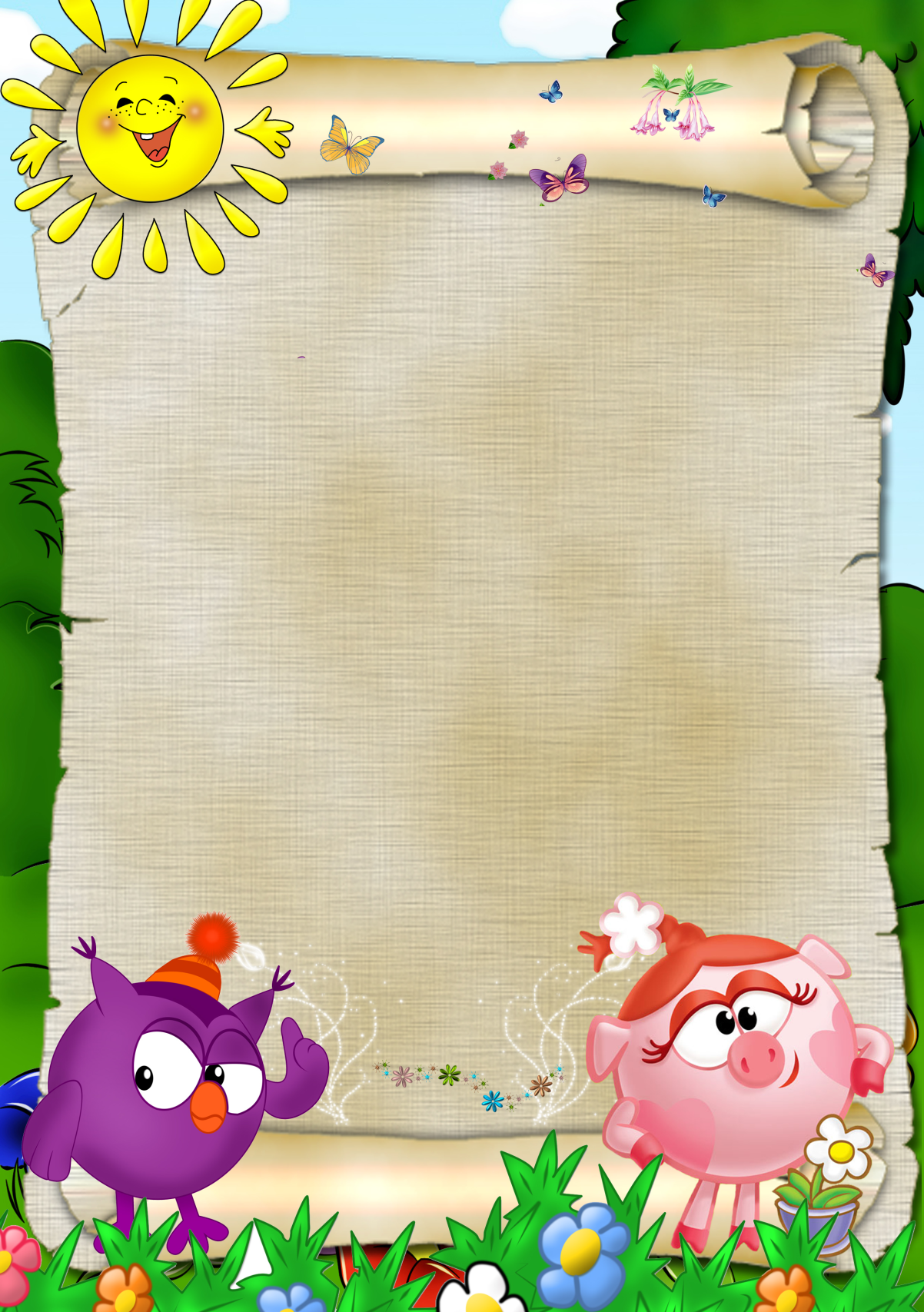 Заведующий МДОУ«Кулицкий детский сад»_________________ Т.В.ШамаринаПриказа № ____ от _______________РЕЖИМ ДНЯстаршая группа «СМЕШАРИКИ»холодный периодУТВЕРЖДАЮЗаведующий МДОУ«Кулицкий детский сад»________________ Т.В.ШамаринаПриказ № ____ от _________________РЕЖИМ ДНЯстаршая группа «СМЕШАРИКИ»теплый периодВремяРежимные моменты7.00-8.10Утренний приём детей. Минутки игры. Индивидуальная работа с детьми.8.10-8.20Утренняя гимнастика8.20-8.40Подготовка к завтраку, завтрак8.40-9.00Минутки игры, подготовка к образовательной деятельности9.00-9.259.35-10.00Организованная образовательная деятельность10.00-10.10Подготовка ко второму завтраку. Второй завтрак10.10-12.20Подготовка к прогулке, прогулка12.20-12.30Возвращение с прогулки, самостоятельная деятельность12.30-13.00Подготовка к обеду. Обед13.00-15.00Подготовка ко сну, сон15.00-15.25Постепенный подъём, дневные процедуры15.25-16.30/15.25-15.45Совместная деятельность взрослого и детей, самостоятельные игры/ Организованная образовательная деятельность16.30-16.50Подготовка к уплотненному полднику. Уплотнённый полдник16.50-17.10Чтение художественной литературы17.10-18.10Подготовка к прогулке, прогулка18.10-19.00Возвращение с прогулки, игры, уход домойВремяРежимные моменты7.00-8.10Утренний приём детей. Минутки игры. Индивидуальная работа с детьми.8.10-8.20Утренняя гимнастика (на улице)8.20-8.40Подготовка к завтраку, завтрак8.40-9.00Минутки игры, подготовка к образовательной деятельности9.00-9.259.35-10.00Организованная образовательная деятельность10.00-10.10Подготовка ко второму завтраку. Второй завтрак10.10-12.20Подготовка к прогулке, прогулка12.20-12.30Возвращение с прогулки, самостоятельная деятельность12.30-13.00Подготовка к обеду. Обед13.00-15.00Подготовка ко сну, сон15.00-15.25Постепенный подъём, дневные процедуры15.25-16.30/15.25-15.45Совместная деятельность взрослого и детей, самостоятельные игры/ Организованная образовательная деятельность16.30-16.50Подготовка к уплотненному полднику. Уплотнённый полдник16.50-17.10Подготовка к прогулке, прогулка17.10-18.10Возвращение с прогулки, игры, уход домой